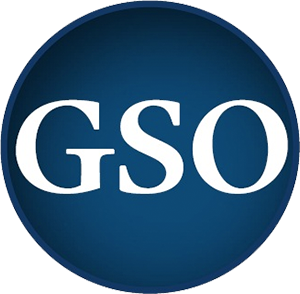 President’s Report to the SenateJanuary 23, 2019 Regular Business MeetingJack Wilson, GSO PresidentOmbudsman Search CommitteeThe search committee for a permanent Ombudsman has completed its work and made its recommendations to the Chancellor.  We should get an official announcement from the University about this soon.  I am pleased with the outcome of this search and I think the Senate will feel similarly.Due Process Protections in University Conduct Board and Academic Integrity HearingsAfter meetings with Student Legal Services and Student Association, we have identified several areas where due process protections for students going through the Code of Conduct and Academic Integrity processes should be improved.  These include the right to a representative from SLS present and have them speak on your behalf, the right to have your punishment be lessened based on mitigating circumstances, and the right to cross-examine the DPS charging officer (when applicable).  We have also identified issues concerning actions taken away from the university being investigated by the Conduct Board.  Vishuas from SA and I meet with Eric Nestor Friday, January 17 to discuss these concerns.Search Committee AppointmentsWe have been asked to nominate graduate students to the Slutzker Center and the Disability Cultural Center search committee.  It is critical that graduate students participate in these committees and that they are selected by the Graduate Student Organization to ensure that the interests of graduate students are represented.Join the Executive Board!My term as President ends on June 1 and I will be graduating this May.  Myself and other members of the board will thus be leaving the Executive Board or changing positions over the summer.  If you are interested in joining the Executive Board please contact us for more info about the relevant positions.